УКРАЇНАВиконавчий комітет Нетішинської міської радивул. Шевченка, .Нетішин, Хмельницька область, 30100, тел.(03842) 9-05-90, факс 9-00-94
E-mail: miskrada@netishynrada.gov.ua Код ЄДРПОУ 05399231ПОРЯДОК ДЕННИЙзасідання виконавчого комітету міської ради08 липня 2021 рокуПочаток о 14.00 годині Кабінет міського головиПро внесення змін до рішення виконавчого комітету Нетішинської міської ради від 10 червня 2021 року № 266/2021 «Про затвердження плану заходів щодо складання прогнозу бюджету Нетішинської міської територіальної громади на 2022-2024 роки та проекту бюджету Нетішинської міської територіальної громади на 2022 рік»Про внесення змін до рішення виконавчого комітету Нетішинської міської ради від 25 червня 2015 року № 193/2015 «Про визначення обсягів пайової участі власників тимчасових споруд торговельного, побутового, соціально-культурного чи іншого призначення в утриманні об'єктів благоустрою міста Нетішин»Про встановлення режиму роботи об’єкта тимчасової дрібно-роздрібної торгівлі фізичної особи-підприємця О. АндрєєвоїПро встановлення режиму роботи об’єкта тимчасової пересувної торгівлі фізичної особи-підприємця А. Генджояна2Про розгляд звернення голови правління ОСББ «Енергетиків 2/10» Наталії Соколенко щодо надання згоди на влаштування кишені для тимчасової зупинки автомобілів на об’єкті благоустрою міста НетішинПро надання згоди управлінню капітального будівництва виконавчого комітету Нетішинської міської ради на перейменування об’єкта благоустроюПро внесення змін до рішення виконавчого комітету Нетішинської міської ради від 17 липня 1997 року № 225 «Про передачу у приватну власність земельних ділянок гаражному кооперативу «Автолюбитель»Про видалення зелених насаджень на території міста НетішинПро продовження Я. терміну проживання у житловому приміщенні № ..., у гуртожитку, що на ..., з фонду житла для тимчасового проживання громадянПро відзначення у Нетішинській міській територіальній громаді Дня Державного Прапора України та 30-ї річниці незалежності України3Про внесення змін до рішення виконавчого комітету Нетішинської міської ради від 27 травня 2021 року № 263/2021 «Про організацію оздоровлення та відпочинку дітей і підлітків Нетішинської міської територіальної громади у 2021 році»Про надання О. дозволу на укладення договорів купівлі-продажу трьох земельних ділянок від імені недієздатної О.Про міську комісію з формування потреби у 2021 році в субвенції з державного бюджету місцевим бюджетам на проектні, будівельно-ремонтні роботи, придбання житла та приміщень для розвитку сімейних та інших форм виховання, наближених до сімейних, підтримку малих групових будинків та забезпечення житлом дітей-сиріт, дітей, позбавлених батьківського піклування, осіб з їх числаПро надання Г. та Г. дозволу на укладення договору про визначення часток рівними в приватній квартирі від імені малолітньої Г., право користування якою має малолітня Г., та дозволу на укладення договору дарування                                      1/5 частини, що належить Р., приватної квартири на ім’я Г.Про надання Ф. дозволу на надання згоди на укладення договору про розподіл спадкового майна неповнолітнім Ф.Про надання малолітньому Я. статусу дитини, позбавленої батьківського піклування4Про надання малолітньому Я. статусу дитини, позбавленої батьківського піклуванняПро надання малолітньому Я. статусу дитини, позбавленої батьківського піклуванняПро надання малолітньому Я. статусу дитини, позбавленої батьківського піклуванняПро надання мешканцям Нетішинської міської територіальної громади одноразової матеріальної допомогиМіський голова							Олександр СУПРУНЮКРОЗРОБНИК:Валентина Кравчук - начальник фінансового управління виконавчого комітету міської радиІНФОРМУЄ:Олена Хоменко- перший заступник міського головиРОЗРОБНИК:Наталія Заріцька - начальник відділу економіки виконавчого комітету міської радиІНФОРМУЄ:Олена Хоменко - перший заступник міського головиРОЗРОБНИК:Наталія Заріцька - начальник відділу економіки виконавчого комітету міської радиІНФОРМУЄ:Олена Хоменко - перший заступник міського головиРОЗРОБНИК:Наталія Заріцька - начальник відділу економіки виконавчого комітету міської радиІНФОРМУЄ:Олена Хоменко - перший заступник міського головиРОЗРОБНИК:Єлізавета Чайковська- спеціаліст відділу містобудування, архітектури та благоустрою виконавчого комітету міської радиІНФОРМУЄ:Олена Хоменко- перший заступник міського головиРОЗРОБНИК:Ярослав Петрук- начальник управління капітального будів-ництва виконавчого комітету міської радиІНФОРМУЄ:Олена Хоменко- перший заступник міського головиРОЗРОБНИК:Ганна Тонка- начальник відділу земельних ресурсів та охорони навколишнього природного сере-довища виконавчого комітету міської радиІНФОРМУЄ:Олена Хоменко - перший заступник міського головиРОЗРОБНИК:Ганна Тонка- начальник відділу земельних ресурсів та охорони навколишнього природного сере-довища виконавчого комітету міської радиІНФОРМУЄ:Олена Хоменко - перший заступник міського головиРОЗРОБНИК:Олег Косік- директор Фонду комунального майна міста НетішинаІНФОРМУЄ:Олена Хоменко - перший заступник міського головиРОЗРОБНИК:Світлана Новік- начальник відділу з організаційних питань апарату виконавчого комітету міської радиІНФОРМУЄ:Василь Мисько- заступник міського головиРОЗРОБНИК:Валентина Склярук- начальник управління соціального захисту населення виконавчого комітету міської радиІНФОРМУЄ:Василь Мисько - заступник міського голови РОЗРОБНИК:Валентина Склярук- начальник управління соціального захисту населення виконавчого комітету міської радиІНФОРМУЄ:Василь Мисько - заступник міського голови РОЗРОБНИК:Антоніна Карназей- начальник служби у справах дітей виконавчого комітету міської радиІНФОРМУЄ:Василь Мисько - заступник міського голови РОЗРОБНИК:Антоніна Карназей- начальник служби у справах дітей виконавчого комітету міської радиІНФОРМУЄ:Василь Мисько - заступник міського голови РОЗРОБНИК:Антоніна Карназей- начальник служби у справах дітей виконавчого комітету міської радиІНФОРМУЄ:Василь Мисько - заступник міського голови РОЗРОБНИК:Антоніна Карназей- начальник служби у справах дітей виконавчого комітету міської радиІНФОРМУЄ:Василь Мисько - заступник міського голови РОЗРОБНИК:Антоніна Карназей- начальник служби у справах дітей виконавчого комітету міської радиІНФОРМУЄ:Василь Мисько - заступник міського голови РОЗРОБНИК:Антоніна Карназей- начальник служби у справах дітей виконавчого комітету міської радиІНФОРМУЄ:Василь Мисько - заступник міського голови РОЗРОБНИК:Антоніна Карназей- начальник служби у справах дітей виконавчого комітету міської радиІНФОРМУЄ:Василь Мисько - заступник міського голови РОЗРОБНИК:Валентина Склярук- начальник управління соціального захисту населення виконавчого комітету міської радиІНФОРМУЄ:Любов Оцабрика- керуючий справами виконавчого комітету міської ради 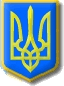 